Mariia Drachuk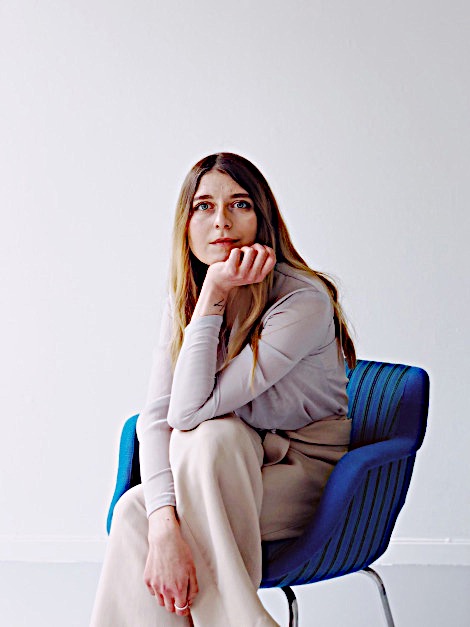 Bio:
Mariia Drachuk
08.06.1993, Kyiv, Ukraine 
Based: Trondheim, Norway 
Phone: +4796710170
Mail: ​mariiadrachuk@gmail.com 
Website: mariiadrachuk.com Current:

Norske Billedkunstnere member
Board member of Husrådet, LKV Education: Master in fine arts 
Academy in Trondheim, KiT, 
NTNU 1.09.2016 – 06.06. 2018, Trondheim, Norway Bachelor in Cultural Studies  
Kyiv-Mohyla Academy 
1.09.2010 – 20.08.2014, Kiev, Ukraine Other educational programs: Modern Art Research Institute 
15.12.2015 – 4.08.2016, Kiev, Ukraine School of Visual Communications 
01.12.2015 – 20.01.2016, Kiev, Ukraine Gallery experience Babel Visningsrom for Kunst, Trondheim, Norway 
gallery guard - 15. 06. 2019 - currently working here Galleri Blunk, Trondheim, Norway 
former board member September 2017- January 2018 Art platform “IZONE”, Kiev, Ukraine - Receptionist. 
Welcoming visitors, answering and referring inquiries, financial reporting, accounting preparation, supplies and purveyance control, mediation between workshops and management, events and store management, phone calls, email correspondence - August 2015 - October 2015 Pinchuk Art Centre, Kiev, Ukraine - Mediator. Mediation between visitors and exhibition - assistant duties and help providing during all of the events in the art centre -Greeting visitors - January 2014 – July 2014  - http://pinchukartcentre.org/en/ Collaborations “Untitled”, with Gard Aukrust, Trondheim, Norway 2018 “Free Therapy session”, with Gard Aukrust, Trondheim, Norway 2016 “Soft Spaces”, with Hanna Legun, Kiev, Ukraine 2015 Exhibitions Solo, ​Between Matters Inside and Outside, ​2019, Babel Visningsrom for Kunst, Trondheim, Norway Group, ​Unge Inviterte, 2​ 019, LNM, Oslo, Norway
Group, ​GAS, ​2018, Gråmølna, Trondheim Kunstmuseum - Trondheim, Norway Solo, ​Dust​, 2018, Galleri Blunk- Trondheim, Norway
Group, ​Book Happening,​ 2018 Galleri KiT - Trondheim, Norway
Group, ​Invisible Spaces​, 2017, Kunstarken, Underfladen - Trondheim, Norway Group, ​Performance Night​, 2017, Galleri KiT - Trondheim, Norway
Group, ​Open Academy​, 2016, Galleri KiT - Trondheim, Norway
Group, ​Optique,​ 2015, Modern Art Research Institute - Kiev, Ukraine Publications and interview Babel Visningsrom for Kunst, interview with Ane Ulrikke Bak, 2019, https://babelkunst.no/2019/06/06/mariia-drachuk-between-matters-insid e-and-outside/ Subjekt.no, 20.06.2019, https://subjekt.no/2019/06/20/det-beste-pa-trondheims-kunstscene-akku rat-na/ Klassekampen, cover-back, “Perspektiv”, 3.06.2019 Subjekt.no, 10.01.2019, https://subjekt.no/2019/01/10/oslos-beste-utstillinger-akkurat-na/ Billedkunst No. 3, Familien, 2018 List, Summer, 2018 